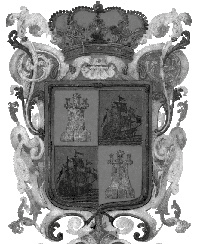 LAS LEYES, DECRETOS Y DEMÁS DISPOSICIONES OFICIALES OBLIGAN POR EL SOLO HECHO DE PUBLICARSE EN ESTE PERIÓDICOSECCIÓN ADMINISTRATIVA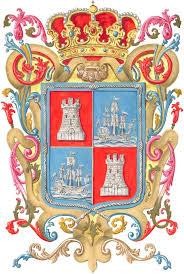 ACUERDO DEL TITULAR DE LA SECRETARÍA DE FINANZAS DE LA ADMINISTRACIÓN PÚBLICA DEL ESTADO DE CAMPECHE POR EL QUE SE DA A CONOCER DISPOSICIONES FISCALES DE CARÁCTER GENERAL.Con fundamento en los artículos 3, 10, 16 fracción II, 22 fracción II de la Ley Orgánica de la Administración Pública del Estado de Campeche; 3 penúltimo párrafo, 5, 17 y 43 fracción II del Código Fiscal del Estado de Campeche; 1, 3 fracción I, 9 fracción X y XL del Reglamento Interior de la Secretaría de Finanzas de la Administración Pública del  Estado  de  Campeche, ordenamientos jurídicos vigentes, que otorgan facultad al Titular de la Secretaría de Finanzas para elaborar, modificar, aprobar y publicar formularios de declaraciones, avisos o informes, mediante disposiciones fiscales de carácter general, he tenido a bien emitir el siguiente:A C U E R D OARTÍCULO UNICO.- Para efecto de facilitar el llenado del Anexo Informativo del Impuesto a las Erogaciones en Juegos y Concursos, se anexa en el rubro de nombre del cliente, el número que se les asigna para que de manera optativa el retenedor contribuyente pueda elegir entre uno u otro concepto en su declaración; por lo que se modifica el anexo publicado en el Periódico Oficial del Estado de fecha 20 de enero de 2016 mediante “ACUERDO POR EL QUE SE DA A CONOCER DISPOSICIONES FISCALES DE CARÁCTER GENERAL EN MATERIA DE FORMULARIOS”, elcual está identificado como “ Anexo de la declaración del Impuesto a las Erogaciones en Juegos y Concursos “ con clave Anexo – ISEJC, modificándose el campo identificado como “ nombre del cliente ” quedando como “nombre o número de cliente “ con la finalidad de proporcionarles a los contribuyentes otra opción de llenado y facilitar la información que deben proporcionar quienes tributan dicho impuesto.Este formulario y anexo también se encuentran disponibles en la página de Internet de la Secretaría de Finanzas de la Administración Pública del Estado de Campeche, en la dirección electrónica www.finanzas.campeche.gob.mx con sus respectivas instrucciones generales.TRANSITORIOÚnico: El presente acuerdo solo modifica el “Anexo de la declaración del Impuesto a las Erogaciones en Juegos y Concursos “con clave Anexo – ISEJC publicado mediante “ACUERDO POR EL QUE SE DA A CONOCER DISPOSICIONES FISCALES DE CARÁCTERGENERAL EN MATERIA DE FORMULARIOS”, y entrará en vigor al día siguiente de su publicación en el Periódico Oficial del Estado de Campeche.Ciudad San Francisco de Campeche, Cam., a 27 de diciembre de 2016.- C.P. AMERICA DEL CARMEN AZAR PEREZ SECRETARIA DE FINANZAS.- RÚBRICA.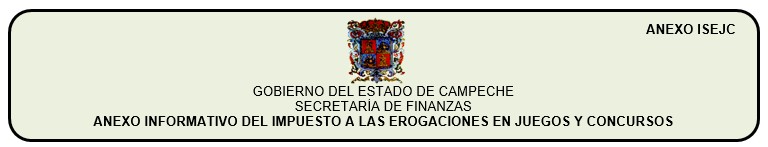 DATOS RETENEDORRFCMES	AÑONOMBRE O RAZÓN SOCIALLISTADO DE PERSONAS QUE REALIZAN LAS EROGACIONES*EN EL CASO QUE LA PERSONA QUE REALICE LAS EROGACIONES NO CUENTE CON RFC COMPLETO, SE INCLUIRA A 10 POSICIONES (CAMPO NO OBLIGATORIO).CUARTA ÉPOCAAño II No. 0363DIRECTORManuel Cruz BernésSan Francisco de Campeche, Cam.,Miércoles 18 de Enero de 2017NOMBRE O NÚMERO DE CLIENTERFC*MONTO DE LAS OPERACIONESFOLIO